«Подарок для Лунтика». НОД по ОО «Художественное творчество» (нетрадиционные техники рисования) с использованием ИКТКонспект НОД с использованием ИКТ.Художественное творчество (рисование) «Подарок для Лунтика» во второй младшей группе с использованием нетрадиционных техник рисования.Техника рисования “Рисование тычками из поролона. ”Тема: “Подарок для Лунтика”Цели: учить предавать в рисунке красоту цветущего луга; образ цветка используя тычки из поролона.Задачи: -образовательные: учить продумывать композицию рисунка, обогатить речь новыми существительными; закрепить знание цвета (зеленого, желтого, красного, белого, синего) .-развивающие: развивать эстетическое восприятие и творческое воображение, расширять образное мышление и непосредственную фантазию.-воспитательные: воспитывать любовь к природе, способствовать умению радоваться своему рисунку;Материалы и оборудование: цветная бумага зеленого цвета (луг, розетки с гуашью желтого, синего, красного цвета, салфетки, подставка под кисточки, тычки - поролоновые .Предварительная работа: разучивание стихотворения Е. Серовой "Одуванчик", рассматривание иллюстраций и сюжетных картинок на данную тему, беседа о цветах, загадки о цветах.Ход занятияДети под музыку входят в зал.- Ребята, какая красивая звучит музыка! Вы слышите звуки пробуждающейся природы.- Какое время года наступило?(Слайд – 1 весна)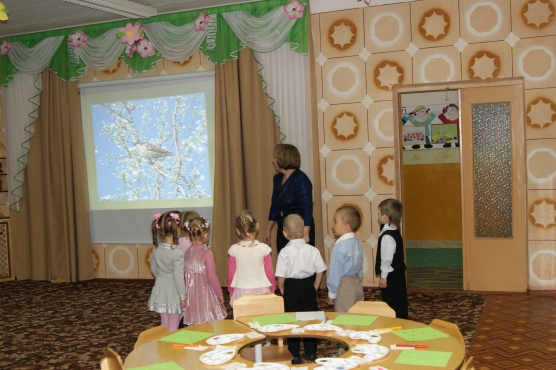 -Я очень люблю весну. Весной ярко светит солнце, зеленеет травка и появляются весенние цветы.-Сейчас я загадаю вам загадку, про один очень красивый цветочек, а вы попробуйте ее отгадать:Капли солнца спозаранкуПоявились на полянке,Это в желтый сарафанчикНарядился (одуванчик).(Слайд – 2 одуванчик)-Дети, мы знаем стихотворение про одуванчик, давайте его вспомним.(Дети обыгрывают стихотворение об одуванчике)Носит одуванчикЖелтый сарафанчик,Подрастет нарядитсяВ беленькое платьице:Легкое, воздушное,Ветерку послушное.-А какого цвета одуванчик?-На что похож наш цветочек?-Чем он похож на солнышко? (желтый, круглый) .-Послушайте, я еще знаю стихи про цветы.(Слайд – 3 василек)Кажется, небо на поле упало –Всё голубым под ногами вдруг стало!Это расцвел необычный цветок,С именем русский, простым – Василек.- Какого цвета василек?(Слайд – 4 мак)Красное поле! Тут что-то не так!Ближе посмотришь, да, это же мак!Этот цветок всегда красным бывает,Зернышки черные в нем созревают.-Какого цвета мак?Дети, все эти цветы: одуванчик, мак, василек растут на лугу.(Cлайд – 5 поле)Давайте поиграем.Пальчиковая гимнастика:Наши руки как цветочки,Пальчики как лепесточки.Солнце просыпается –Цветочки раскрываются.В темноте они опятьБудут очень крепко спать.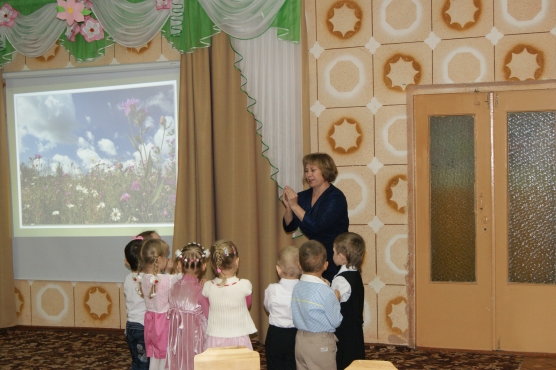 -Слышите, кто-то жужжит. Кто это?-Влетает пчелка.(Слайд – 6 пчелка)- Пчелка: Крылышками я взмахну -Прямо в небо полечу.Полечу куда хочу.И кружусь я, и порхаю,Угадайте, кто я такая?Дети (пчелка)- Здравствуй, пчелка!(Пчелка плачет)- Пчелка, что с тобой случилось?- У моего друга Лунтика сегодня День рождения и я пообещала подарить ему «Красивый луг», но у меня ничего не получается! .- А какие цветы тебе надо нарисовать.- Я вам их принесла.- Дети, возьмите у пчелки такой цветочек, который вы хотели бы нарисовать.Сядьте прямо, ножки поставьте вместе и послушайте меня.-Какого цвета полянка?-Зеленого.-Детки, краской какого цвета вы будете рисовать цветы? А ты? И ты?-Ребята, давайте вспомним, как мы будем рисовать наши цветочки. (рассказ воспитателя) .- А теперь сами нарисуйте цветочки.Дети рисуют, играет спокойная музыка. Воспитатель и Майя при необходимости помогают детям.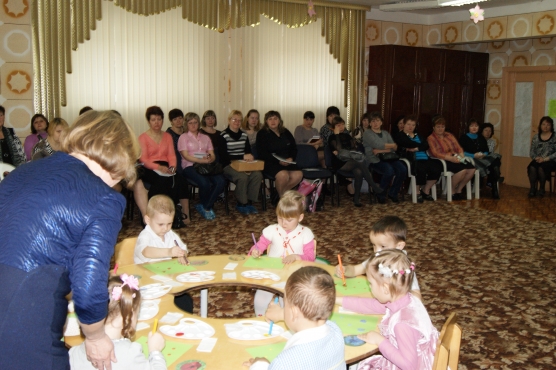 -Какие красивые цветы у вас получились. А теперь мы с вами сделаем большой луг с цветами для пчелки Майя. (Дети раскладывают свои работы на ковре в обруч) .Воспитатель: «Вышли на лужок, встали все в кружок». Шагая по кругу с детьми воспитатель говорит :Мы по коврику идем с тобой –Его никто не ткал.Он расстелился сам собой,Лежит у речки он леснойИ желт, и синь, и ал.-Какая красивая поляна цветов получилась у нас ребята. Молодцы, все рисовали хорошо, все старались и по этому получилась такая красивая полянка из цветов. Эту полянку дети нарисовали тебе Майя, а ты подаришь её Лунтику.-Спасибо вам ребята, что помогли мне нарисовать подарок для Лунтика. Я обязательно прилечу к вам со своими друзьями Лунтиком и Кузей. Для вас ребята я приготовила из нектара цветов конфеты «Пчелка». Угощайтесь, а мне пора домой. До свидания, друзья!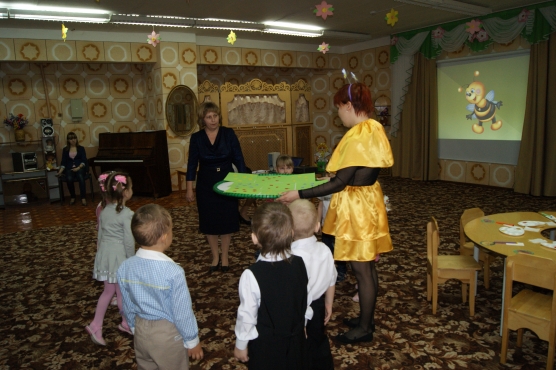 -Вот дети, вы у меня какие добрые, хорошие и талантливые: сделали подарок Майе и показали, как красиво вы умеете рисовать. Нам тоже пора в группупопробовать угощение пчелки.Рисунки детей: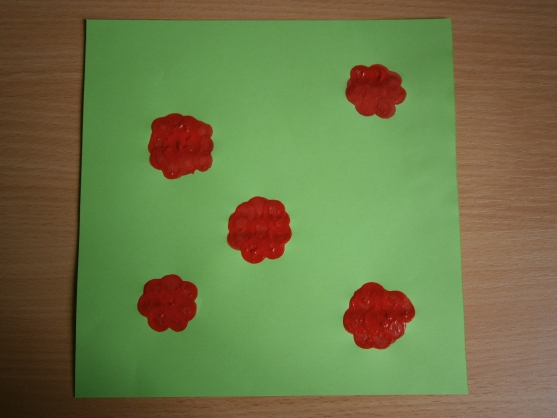 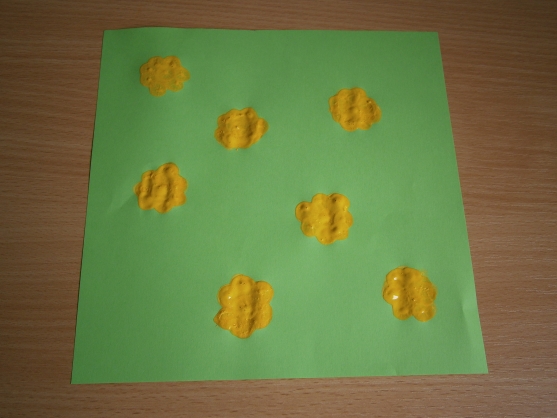 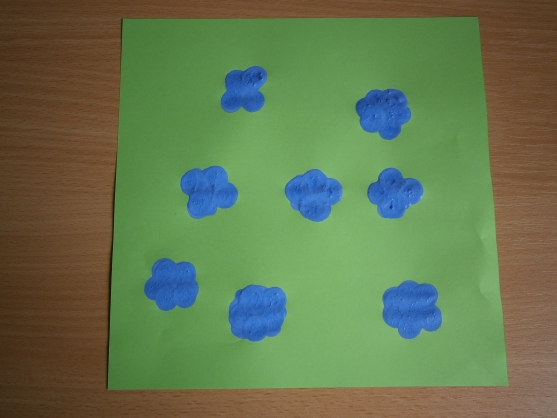 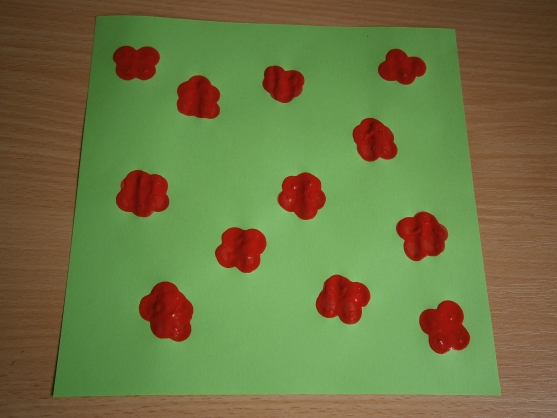 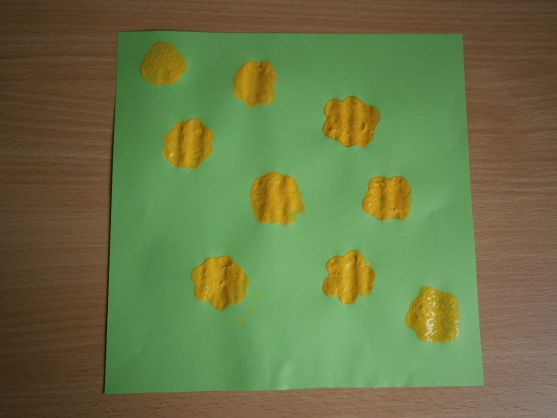 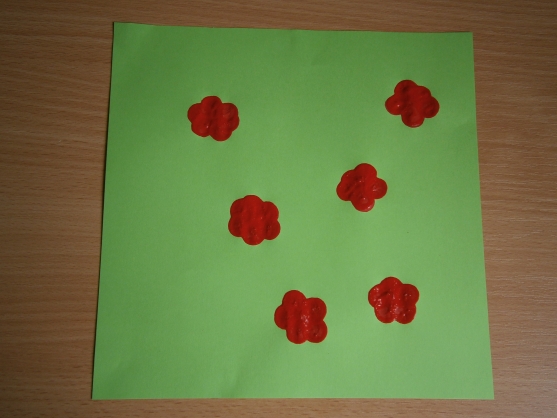 